Motion and Vibration Control (MoViC2020)Application Form of Technical Exhibition and AdvertisementDate:                           (Secretariat use column)Your company name:Your company name:Your company’s URL for publication in the proceedings:Your company’s address:TEL: +      -       -         －          , FAX: +      -       -         －          Your company’s address:TEL: +      -       -         －          , FAX: +      -       -         －          Your company’s address:TEL: +      -       -         －          , FAX: +      -       -         －          Contact person who can be contacted:Name: E-mail: Contact person who can be contacted:Name: E-mail: Contact person who can be contacted:Name: E-mail: Contact person’s location (Please fill in only if it is different from the above address): TEL: +      -       -         －          , FAX: +      -       -         －          Contact person’s location (Please fill in only if it is different from the above address): TEL: +      -       -         －          , FAX: +      -       -         －          Contact person’s location (Please fill in only if it is different from the above address): TEL: +      -       -         －          , FAX: +      -       -         －          Application detailsA. Rental Rates of Exhibition Booth:A1-Technology Exhibition: 200,000 JPY per unit (including two persons' registration fees)                          200,000 JPY  Amount (   )                    JPYA2-Technology Exhibition: 150,000 JPY per unit (including one person's registration fee)                          150,000 JPY  Amount (   )                    JPYSubtotal:                  JPYUsed Electricity:                WPlease strictly observe within 1 kW per booth.A. Rental Rates of Exhibition Booth:A1-Technology Exhibition: 200,000 JPY per unit (including two persons' registration fees)                          200,000 JPY  Amount (   )                    JPYA2-Technology Exhibition: 150,000 JPY per unit (including one person's registration fee)                          150,000 JPY  Amount (   )                    JPYSubtotal:                  JPYUsed Electricity:                WPlease strictly observe within 1 kW per booth.Application detailsB. Rental Rates of Catalog Space:B1-Catalog Exhibition: 50,000 JPY per catalog                           50,000 JPY  Amount (   )                    JPYB. Rental Rates of Catalog Space:B1-Catalog Exhibition: 50,000 JPY per catalog                           50,000 JPY  Amount (   )                    JPYApplication detailsC. Advertising Rates:C1-Advertizment on the program and the proceedings: 50,000 JPY per page                           50,000 JPY  Amount (   )                    JPYC2- Your company logo on the conference web page: 50,000 JPY per company                           50,000 JPY  Amount (   )                    JPYSubtotal:                   JPYC. Advertising Rates:C1-Advertizment on the program and the proceedings: 50,000 JPY per page                           50,000 JPY  Amount (   )                    JPYC2- Your company logo on the conference web page: 50,000 JPY per company                           50,000 JPY  Amount (   )                    JPYSubtotal:                   JPYApplication detailsTotal amount:                                                 JPY     Total amount:                                                 JPY     Items to be exhibitedReception dateReceipt No.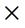 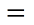 